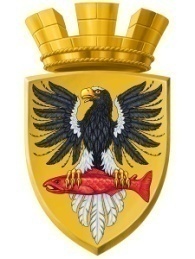 Р О С С И Й С К А Я  Ф Е Д Е Р А Ц И ЯКАМЧАТСКИЙ КРАЙП О С Т А Н О В Л Е Н И ЕАДМИНИСТРАЦИИ ЕЛИЗОВСКОГО ГОРОДСКОГО ПОСЕЛЕНИЯОт 26.07.2018 года                                                                                                                 № 980-п         г.ЕлизовоО размещении в федеральной информационной адресной системе сведений об адресах присвоенных объектам адресации – помещениям в многоквартирном жилом доме            № 2 по ул. Красноярская в г. Елизово	Руководствуясь ч.3 ст.5 и ч.3 ст.9 Федерального закона от 28.12.2013        № 443-ФЗ «О федеральной информационной адресной системе и о внесении изменений в Федеральный закон «Об общих принципах организации местного самоуправления в Российской Федерации», ст. 14 Федерального закона от 06.10.2003 № 131-ФЗ «Об общих принципах организации местного самоуправления в РФ», Уставом Елизовского городского поселения, Приказом Минфина России от 05.11.2015 № 171н «Об утверждении Перечня элементов планировочной структуры, элементов улично-дорожной сети, элементов объектов адресации, типов зданий (сооружений), помещений, используемых в качестве реквизитов адреса, и Правил сокращенного наименования адресообразующих элементов», в целях актуализации информации в федеральной информационной адресной системе,ПОСТАНОВЛЯЮ:1. Разместить в федеральной информационной адресной системе сведения об адресах, присвоенных объектам адресации - помещениям в многоквартирном жилом доме № 2 по ул. Красноярская в г. Елизово, ранее не размещенные в государственном адресном реестре, согласно приложению к настоящему постановлению.2. Направить данное постановление в федеральную информационную адресную систему для внесения сведений установленных данным постановлением.Управлению делами администрации Елизовского городского поселения опубликовать (обнародовать) настоящее постановление в средствах массовой информации и разместить в информационно-телекоммуникационной сети «Интернет» на официальном сайте администрации Елизовского городского поселения.Контроль за исполнением настоящего постановления возложить на руководителя Управления архитектуры и градостроительства администрации Елизовского городского поселения.ВрИО Главы администрации Елизовского городского поселения                                                    Д.Б. ЩипицынПриложение к постановлению администрации Елизовского городского поселенияот 26.07.2018 № 980 -пПриложение к постановлению администрации Елизовского городского поселенияот 26.07.2018 № 980 -пПриложение к постановлению администрации Елизовского городского поселенияот 26.07.2018 № 980 -пПриложение к постановлению администрации Елизовского городского поселенияот 26.07.2018 № 980 -пПриложение к постановлению администрации Елизовского городского поселенияот 26.07.2018 № 980 -пПриложение к постановлению администрации Елизовского городского поселенияот 26.07.2018 № 980 -пПриложение к постановлению администрации Елизовского городского поселенияот 26.07.2018 № 980 -пПриложение к постановлению администрации Елизовского городского поселенияот 26.07.2018 № 980 -п1.Помещение,Помещение,кадастровый номер   41:05:0101006:4657кадастровый номер   41:05:0101006:4657кадастровый номер   41:05:0101006:4657Россия, Камчатский край,1.Елизовский муниципальный  район, Елизовское городское поселение, Елизово г.,  Елизовский муниципальный  район, Елизовское городское поселение, Елизово г.,  Елизовский муниципальный  район, Елизовское городское поселение, Елизово г.,  Елизовский муниципальный  район, Елизовское городское поселение, Елизово г.,  Елизовский муниципальный  район, Елизовское городское поселение, Елизово г.,  Елизовский муниципальный  район, Елизовское городское поселение, Елизово г.,  1.Красноярская ул.,Красноярская ул.,д. 2,кв.1.кв.1.2.Помещение,Помещение,кадастровый номер   41:05:0101006:5230кадастровый номер   41:05:0101006:5230кадастровый номер   41:05:0101006:5230Россия, Камчатский край,2.Елизовский муниципальный  район, Елизовское городское поселение, Елизово г.,  Елизовский муниципальный  район, Елизовское городское поселение, Елизово г.,  Елизовский муниципальный  район, Елизовское городское поселение, Елизово г.,  Елизовский муниципальный  район, Елизовское городское поселение, Елизово г.,  Елизовский муниципальный  район, Елизовское городское поселение, Елизово г.,  Елизовский муниципальный  район, Елизовское городское поселение, Елизово г.,  2.Красноярская ул.,Красноярская ул.,д. 2,кв.2.кв.2.3.Помещение,Помещение,кадастровый номер   41:05:0101006:4965кадастровый номер   41:05:0101006:4965кадастровый номер   41:05:0101006:4965Россия, Камчатский край,3.Елизовский муниципальный  район, Елизовское городское поселение, Елизово г.,  Елизовский муниципальный  район, Елизовское городское поселение, Елизово г.,  Елизовский муниципальный  район, Елизовское городское поселение, Елизово г.,  Елизовский муниципальный  район, Елизовское городское поселение, Елизово г.,  Елизовский муниципальный  район, Елизовское городское поселение, Елизово г.,  Елизовский муниципальный  район, Елизовское городское поселение, Елизово г.,  3.Красноярская ул.,Красноярская ул.,д. 2,кв.3.кв.3.4.Помещение,Помещение,кадастровый номер   41:05:0101006:4661кадастровый номер   41:05:0101006:4661кадастровый номер   41:05:0101006:4661Россия, Камчатский край,4.Елизовский муниципальный  район, Елизовское городское поселение, Елизово г.,  Елизовский муниципальный  район, Елизовское городское поселение, Елизово г.,  Елизовский муниципальный  район, Елизовское городское поселение, Елизово г.,  Елизовский муниципальный  район, Елизовское городское поселение, Елизово г.,  Елизовский муниципальный  район, Елизовское городское поселение, Елизово г.,  Елизовский муниципальный  район, Елизовское городское поселение, Елизово г.,  4.Красноярская ул.,Красноярская ул.,д. 2,кв.4.кв.4.5.Помещение,Помещение,кадастровый номер   41:05:0101006:4968кадастровый номер   41:05:0101006:4968кадастровый номер   41:05:0101006:4968Россия, Камчатский край,5.Елизовский муниципальный  район, Елизовское городское поселение, Елизово г.,  Елизовский муниципальный  район, Елизовское городское поселение, Елизово г.,  Елизовский муниципальный  район, Елизовское городское поселение, Елизово г.,  Елизовский муниципальный  район, Елизовское городское поселение, Елизово г.,  Елизовский муниципальный  район, Елизовское городское поселение, Елизово г.,  Елизовский муниципальный  район, Елизовское городское поселение, Елизово г.,  5.Красноярская ул.,Красноярская ул.,д. 2,кв.5.кв.5.6.Помещение,Помещение,кадастровый номер   41:05:0101006:4970кадастровый номер   41:05:0101006:4970кадастровый номер   41:05:0101006:4970Россия, Камчатский край,6.Елизовский муниципальный  район, Елизовское городское поселение, Елизово г.,  Елизовский муниципальный  район, Елизовское городское поселение, Елизово г.,  Елизовский муниципальный  район, Елизовское городское поселение, Елизово г.,  Елизовский муниципальный  район, Елизовское городское поселение, Елизово г.,  Елизовский муниципальный  район, Елизовское городское поселение, Елизово г.,  Елизовский муниципальный  район, Елизовское городское поселение, Елизово г.,  6.Красноярская ул.,Красноярская ул.,д. 2,кв.6.кв.6.7.Помещение,Помещение,кадастровый номер   41:05:0101006:4463кадастровый номер   41:05:0101006:4463кадастровый номер   41:05:0101006:4463Россия, Камчатский край,7.Елизовский муниципальный  район, Елизовское городское поселение, Елизово г.,  Елизовский муниципальный  район, Елизовское городское поселение, Елизово г.,  Елизовский муниципальный  район, Елизовское городское поселение, Елизово г.,  Елизовский муниципальный  район, Елизовское городское поселение, Елизово г.,  Елизовский муниципальный  район, Елизовское городское поселение, Елизово г.,  Елизовский муниципальный  район, Елизовское городское поселение, Елизово г.,  7.Красноярская ул.,Красноярская ул.,д. 2,кв.7.кв.7.8.Помещение,Помещение,кадастровый номер   41:05:0101006:4627кадастровый номер   41:05:0101006:4627кадастровый номер   41:05:0101006:4627Россия, Камчатский край,8.Елизовский муниципальный  район, Елизовское городское поселение, Елизово г.,  Елизовский муниципальный  район, Елизовское городское поселение, Елизово г.,  Елизовский муниципальный  район, Елизовское городское поселение, Елизово г.,  Елизовский муниципальный  район, Елизовское городское поселение, Елизово г.,  Елизовский муниципальный  район, Елизовское городское поселение, Елизово г.,  Елизовский муниципальный  район, Елизовское городское поселение, Елизово г.,  8.Красноярская ул.,Красноярская ул.,д. 2,кв.8.кв.8.9.Помещение,Помещение,кадастровый номер   41:05:0101006:3819кадастровый номер   41:05:0101006:3819кадастровый номер   41:05:0101006:3819Россия, Камчатский край,9.Елизовский муниципальный  район, Елизовское городское поселение, Елизово г.,  Елизовский муниципальный  район, Елизовское городское поселение, Елизово г.,  Елизовский муниципальный  район, Елизовское городское поселение, Елизово г.,  Елизовский муниципальный  район, Елизовское городское поселение, Елизово г.,  Елизовский муниципальный  район, Елизовское городское поселение, Елизово г.,  Елизовский муниципальный  район, Елизовское городское поселение, Елизово г.,  9.Красноярская ул.,Красноярская ул.,д. 2,кв.9.кв.9.10.Помещение,Помещение,кадастровый номер   41:05:0101006:4658кадастровый номер   41:05:0101006:4658кадастровый номер   41:05:0101006:4658Россия, Камчатский край,10.Елизовский муниципальный  район, Елизовское городское поселение, Елизово г.,  Елизовский муниципальный  район, Елизовское городское поселение, Елизово г.,  Елизовский муниципальный  район, Елизовское городское поселение, Елизово г.,  Елизовский муниципальный  район, Елизовское городское поселение, Елизово г.,  Елизовский муниципальный  район, Елизовское городское поселение, Елизово г.,  Елизовский муниципальный  район, Елизовское городское поселение, Елизово г.,  10.Красноярская ул.,Красноярская ул.,д. 2,кв.10.кв.10.11.Помещение,Помещение,кадастровый номер   41:05:0101006:4143кадастровый номер   41:05:0101006:4143кадастровый номер   41:05:0101006:4143Россия, Камчатский край,11.Елизовский муниципальный  район, Елизовское городское поселение, Елизово г.,  Елизовский муниципальный  район, Елизовское городское поселение, Елизово г.,  Елизовский муниципальный  район, Елизовское городское поселение, Елизово г.,  Елизовский муниципальный  район, Елизовское городское поселение, Елизово г.,  Елизовский муниципальный  район, Елизовское городское поселение, Елизово г.,  Елизовский муниципальный  район, Елизовское городское поселение, Елизово г.,  11.Красноярская ул.,Красноярская ул.,д. 2,кв.11.кв.11.12.Помещение,Помещение,кадастровый номер   41:05:0101006:3706кадастровый номер   41:05:0101006:3706кадастровый номер   41:05:0101006:3706Россия, Камчатский край,12.Елизовский муниципальный  район, Елизовское городское поселение, Елизово г.,  Елизовский муниципальный  район, Елизовское городское поселение, Елизово г.,  Елизовский муниципальный  район, Елизовское городское поселение, Елизово г.,  Елизовский муниципальный  район, Елизовское городское поселение, Елизово г.,  Елизовский муниципальный  район, Елизовское городское поселение, Елизово г.,  Елизовский муниципальный  район, Елизовское городское поселение, Елизово г.,  12.Красноярская ул.,Красноярская ул.,д. 2,кв.12.кв.12.13.Помещение,Помещение,кадастровый номер   41:05:0101006:4419кадастровый номер   41:05:0101006:4419кадастровый номер   41:05:0101006:4419Россия, Камчатский край,13.Елизовский муниципальный  район, Елизовское городское поселение, Елизово г.,  Елизовский муниципальный  район, Елизовское городское поселение, Елизово г.,  Елизовский муниципальный  район, Елизовское городское поселение, Елизово г.,  Елизовский муниципальный  район, Елизовское городское поселение, Елизово г.,  Елизовский муниципальный  район, Елизовское городское поселение, Елизово г.,  Елизовский муниципальный  район, Елизовское городское поселение, Елизово г.,  13.Красноярская ул.,Красноярская ул.,д. 2,кв.13.кв.13.14.Помещение,Помещение,кадастровый номер   41:05:0101006:4475кадастровый номер   41:05:0101006:4475кадастровый номер   41:05:0101006:4475Россия, Камчатский край,14.Елизовский муниципальный  район, Елизовское городское поселение, Елизово г.,  Елизовский муниципальный  район, Елизовское городское поселение, Елизово г.,  Елизовский муниципальный  район, Елизовское городское поселение, Елизово г.,  Елизовский муниципальный  район, Елизовское городское поселение, Елизово г.,  Елизовский муниципальный  район, Елизовское городское поселение, Елизово г.,  Елизовский муниципальный  район, Елизовское городское поселение, Елизово г.,  14.Красноярская ул.,Красноярская ул.,д. 2,кв.14.кв.14.15.Помещение,Помещение,кадастровый номер   41:05:0101006:4415кадастровый номер   41:05:0101006:4415кадастровый номер   41:05:0101006:4415Россия, Камчатский край,15.Елизовский муниципальный  район, Елизовское городское поселение, Елизово г.,  Елизовский муниципальный  район, Елизовское городское поселение, Елизово г.,  Елизовский муниципальный  район, Елизовское городское поселение, Елизово г.,  Елизовский муниципальный  район, Елизовское городское поселение, Елизово г.,  Елизовский муниципальный  район, Елизовское городское поселение, Елизово г.,  Елизовский муниципальный  район, Елизовское городское поселение, Елизово г.,  15.Красноярская ул.,Красноярская ул.,д. 2,кв.15.кв.15.16.Помещение,Помещение,кадастровый номер   41:05:0101006:4364кадастровый номер   41:05:0101006:4364кадастровый номер   41:05:0101006:4364Россия, Камчатский край,16.Елизовский муниципальный  район, Елизовское городское поселение, Елизово г.,  Елизовский муниципальный  район, Елизовское городское поселение, Елизово г.,  Елизовский муниципальный  район, Елизовское городское поселение, Елизово г.,  Елизовский муниципальный  район, Елизовское городское поселение, Елизово г.,  Елизовский муниципальный  район, Елизовское городское поселение, Елизово г.,  Елизовский муниципальный  район, Елизовское городское поселение, Елизово г.,  16.Красноярская ул.,Красноярская ул.,д. 2,кв.16.кв.16.17.Помещение,Помещение,кадастровый номер   41:05:0101006:4420кадастровый номер   41:05:0101006:4420кадастровый номер   41:05:0101006:4420Россия, Камчатский край,17.Елизовский муниципальный  район, Елизовское городское поселение, Елизово г.,  Елизовский муниципальный  район, Елизовское городское поселение, Елизово г.,  Елизовский муниципальный  район, Елизовское городское поселение, Елизово г.,  Елизовский муниципальный  район, Елизовское городское поселение, Елизово г.,  Елизовский муниципальный  район, Елизовское городское поселение, Елизово г.,  Елизовский муниципальный  район, Елизовское городское поселение, Елизово г.,  17.Красноярская ул.,Красноярская ул.,д. 2,кв.17.кв.17.18.Помещение,Помещение,кадастровый номер   41:05:0101006:4976кадастровый номер   41:05:0101006:4976кадастровый номер   41:05:0101006:4976Россия, Камчатский край,18.Елизовский муниципальный  район, Елизовское городское поселение, Елизово г.,  Елизовский муниципальный  район, Елизовское городское поселение, Елизово г.,  Елизовский муниципальный  район, Елизовское городское поселение, Елизово г.,  Елизовский муниципальный  район, Елизовское городское поселение, Елизово г.,  Елизовский муниципальный  район, Елизовское городское поселение, Елизово г.,  Елизовский муниципальный  район, Елизовское городское поселение, Елизово г.,  18.Красноярская ул.,Красноярская ул.,д. 2,кв.18.кв.18.19.Помещение,Помещение,кадастровый номер   41:05:0101006:4659кадастровый номер   41:05:0101006:4659кадастровый номер   41:05:0101006:4659Россия, Камчатский край,19.Елизовский муниципальный  район, Елизовское городское поселение, Елизово г.,  Елизовский муниципальный  район, Елизовское городское поселение, Елизово г.,  Елизовский муниципальный  район, Елизовское городское поселение, Елизово г.,  Елизовский муниципальный  район, Елизовское городское поселение, Елизово г.,  Елизовский муниципальный  район, Елизовское городское поселение, Елизово г.,  Елизовский муниципальный  район, Елизовское городское поселение, Елизово г.,  19.Красноярская ул.,Красноярская ул.,д. 2,кв.19.кв.19.20.Помещение,Помещение,кадастровый номер   41:05:0101006:4580кадастровый номер   41:05:0101006:4580кадастровый номер   41:05:0101006:4580Россия, Камчатский край,20.Елизовский муниципальный  район, Елизовское городское поселение, Елизово г.,  Елизовский муниципальный  район, Елизовское городское поселение, Елизово г.,  Елизовский муниципальный  район, Елизовское городское поселение, Елизово г.,  Елизовский муниципальный  район, Елизовское городское поселение, Елизово г.,  Елизовский муниципальный  район, Елизовское городское поселение, Елизово г.,  Елизовский муниципальный  район, Елизовское городское поселение, Елизово г.,  20.Красноярская ул.,Красноярская ул.,д. 2,кв.20.кв.20.21.Помещение,Помещение,кадастровый номер   41:05:0101006:3838кадастровый номер   41:05:0101006:3838кадастровый номер   41:05:0101006:3838Россия, Камчатский край,21.Елизовский муниципальный  район, Елизовское городское поселение, Елизово г.,  Елизовский муниципальный  район, Елизовское городское поселение, Елизово г.,  Елизовский муниципальный  район, Елизовское городское поселение, Елизово г.,  Елизовский муниципальный  район, Елизовское городское поселение, Елизово г.,  Елизовский муниципальный  район, Елизовское городское поселение, Елизово г.,  Елизовский муниципальный  район, Елизовское городское поселение, Елизово г.,  21.Красноярская ул.,Красноярская ул.,д. 2,кв.21.кв.21.22.Помещение,Помещение,кадастровый номер   41:05:0101006:4153кадастровый номер   41:05:0101006:4153кадастровый номер   41:05:0101006:4153Россия, Камчатский край,22.Елизовский муниципальный  район, Елизовское городское поселение, Елизово г.,  Елизовский муниципальный  район, Елизовское городское поселение, Елизово г.,  Елизовский муниципальный  район, Елизовское городское поселение, Елизово г.,  Елизовский муниципальный  район, Елизовское городское поселение, Елизово г.,  Елизовский муниципальный  район, Елизовское городское поселение, Елизово г.,  Елизовский муниципальный  район, Елизовское городское поселение, Елизово г.,  22.Красноярская ул.,Красноярская ул.,д. 2,кв.22.кв.22.23.Помещение,Помещение,кадастровый номер   41:05:0101006:4660кадастровый номер   41:05:0101006:4660кадастровый номер   41:05:0101006:4660Россия, Камчатский край,23.Елизовский муниципальный  район, Елизовское городское поселение, Елизово г.,  Елизовский муниципальный  район, Елизовское городское поселение, Елизово г.,  Елизовский муниципальный  район, Елизовское городское поселение, Елизово г.,  Елизовский муниципальный  район, Елизовское городское поселение, Елизово г.,  Елизовский муниципальный  район, Елизовское городское поселение, Елизово г.,  Елизовский муниципальный  район, Елизовское городское поселение, Елизово г.,  23.Красноярская ул.,Красноярская ул.,д. 2,кв.23.кв.23.24.Помещение,Помещение,кадастровый номер   41:05:0101006:4474кадастровый номер   41:05:0101006:4474кадастровый номер   41:05:0101006:4474Россия, Камчатский край,24.Елизовский муниципальный  район, Елизовское городское поселение, Елизово г.,  Елизовский муниципальный  район, Елизовское городское поселение, Елизово г.,  Елизовский муниципальный  район, Елизовское городское поселение, Елизово г.,  Елизовский муниципальный  район, Елизовское городское поселение, Елизово г.,  Елизовский муниципальный  район, Елизовское городское поселение, Елизово г.,  Елизовский муниципальный  район, Елизовское городское поселение, Елизово г.,  24.Красноярская ул.,Красноярская ул.,д. 2,кв.24.кв.24.25.Помещение,Помещение,кадастровый номер   41:05:0101006:4492кадастровый номер   41:05:0101006:4492кадастровый номер   41:05:0101006:4492Россия, Камчатский край,25.Елизовский муниципальный  район, Елизовское городское поселение, Елизово г.,  Елизовский муниципальный  район, Елизовское городское поселение, Елизово г.,  Елизовский муниципальный  район, Елизовское городское поселение, Елизово г.,  Елизовский муниципальный  район, Елизовское городское поселение, Елизово г.,  Елизовский муниципальный  район, Елизовское городское поселение, Елизово г.,  Елизовский муниципальный  район, Елизовское городское поселение, Елизово г.,  25.Красноярская ул.,Красноярская ул.,д. 2,кв.25.кв.25.26.Помещение,Помещение,кадастровый номер   41:05:0101006:4622кадастровый номер   41:05:0101006:4622кадастровый номер   41:05:0101006:4622Россия, Камчатский край,26.Елизовский муниципальный  район, Елизовское городское поселение, Елизово г.,  Елизовский муниципальный  район, Елизовское городское поселение, Елизово г.,  Елизовский муниципальный  район, Елизовское городское поселение, Елизово г.,  Елизовский муниципальный  район, Елизовское городское поселение, Елизово г.,  Елизовский муниципальный  район, Елизовское городское поселение, Елизово г.,  Елизовский муниципальный  район, Елизовское городское поселение, Елизово г.,  26.Красноярская ул.,Красноярская ул.,д. 2,кв.26.кв.26.27.Помещение,Помещение,кадастровый номер   41:05:0101006:4137кадастровый номер   41:05:0101006:4137кадастровый номер   41:05:0101006:4137Россия, Камчатский край,27.Елизовский муниципальный  район, Елизовское городское поселение, Елизово г.,  Елизовский муниципальный  район, Елизовское городское поселение, Елизово г.,  Елизовский муниципальный  район, Елизовское городское поселение, Елизово г.,  Елизовский муниципальный  район, Елизовское городское поселение, Елизово г.,  Елизовский муниципальный  район, Елизовское городское поселение, Елизово г.,  Елизовский муниципальный  район, Елизовское городское поселение, Елизово г.,  27.Красноярская ул.,Красноярская ул.,д. 2,кв.27.кв.27.28.Помещение,Помещение,кадастровый номер   41:05:0101006:4473кадастровый номер   41:05:0101006:4473кадастровый номер   41:05:0101006:4473Россия, Камчатский край,28.Елизовский муниципальный  район, Елизовское городское поселение, Елизово г.,  Елизовский муниципальный  район, Елизовское городское поселение, Елизово г.,  Елизовский муниципальный  район, Елизовское городское поселение, Елизово г.,  Елизовский муниципальный  район, Елизовское городское поселение, Елизово г.,  Елизовский муниципальный  район, Елизовское городское поселение, Елизово г.,  Елизовский муниципальный  район, Елизовское городское поселение, Елизово г.,  28.Красноярская ул.,Красноярская ул.,д. 2,кв.28.кв.28.29.Помещение,Помещение,кадастровый номер   41:05:0101006:4964кадастровый номер   41:05:0101006:4964кадастровый номер   41:05:0101006:4964Россия, Камчатский край,29.Елизовский муниципальный  район, Елизовское городское поселение, Елизово г.,  Елизовский муниципальный  район, Елизовское городское поселение, Елизово г.,  Елизовский муниципальный  район, Елизовское городское поселение, Елизово г.,  Елизовский муниципальный  район, Елизовское городское поселение, Елизово г.,  Елизовский муниципальный  район, Елизовское городское поселение, Елизово г.,  Елизовский муниципальный  район, Елизовское городское поселение, Елизово г.,  29.Красноярская ул.,Красноярская ул.,д. 2,кв.29.кв.29.30.Помещение,Помещение,кадастровый номер   41:05:0101006:5229кадастровый номер   41:05:0101006:5229кадастровый номер   41:05:0101006:5229Россия, Камчатский край,30.Елизовский муниципальный  район, Елизовское городское поселение, Елизово г.,  Елизовский муниципальный  район, Елизовское городское поселение, Елизово г.,  Елизовский муниципальный  район, Елизовское городское поселение, Елизово г.,  Елизовский муниципальный  район, Елизовское городское поселение, Елизово г.,  Елизовский муниципальный  район, Елизовское городское поселение, Елизово г.,  Елизовский муниципальный  район, Елизовское городское поселение, Елизово г.,  30.Красноярская ул.,Красноярская ул.,д. 2,кв.30.кв.30.31.Помещение,Помещение,кадастровый номер   41:05:0101006:4410кадастровый номер   41:05:0101006:4410кадастровый номер   41:05:0101006:4410Россия, Камчатский край,31.Елизовский муниципальный  район, Елизовское городское поселение, Елизово г.,  Елизовский муниципальный  район, Елизовское городское поселение, Елизово г.,  Елизовский муниципальный  район, Елизовское городское поселение, Елизово г.,  Елизовский муниципальный  район, Елизовское городское поселение, Елизово г.,  Елизовский муниципальный  район, Елизовское городское поселение, Елизово г.,  Елизовский муниципальный  район, Елизовское городское поселение, Елизово г.,  31.Красноярская ул.,Красноярская ул.,д. 2,кв.31.кв.31.32.Помещение,Помещение,кадастровый номер   41:05:0101006:5227кадастровый номер   41:05:0101006:5227кадастровый номер   41:05:0101006:5227Россия, Камчатский край,32.Елизовский муниципальный  район, Елизовское городское поселение, Елизово г.,  Елизовский муниципальный  район, Елизовское городское поселение, Елизово г.,  Елизовский муниципальный  район, Елизовское городское поселение, Елизово г.,  Елизовский муниципальный  район, Елизовское городское поселение, Елизово г.,  Елизовский муниципальный  район, Елизовское городское поселение, Елизово г.,  Елизовский муниципальный  район, Елизовское городское поселение, Елизово г.,  32.Красноярская ул.,Красноярская ул.,д. 2,кв.32.кв.32.33.Помещение,Помещение,кадастровый номер   41:05:0101006:4343кадастровый номер   41:05:0101006:4343кадастровый номер   41:05:0101006:4343Россия, Камчатский край,33.Елизовский муниципальный  район, Елизовское городское поселение, Елизово г.,  Елизовский муниципальный  район, Елизовское городское поселение, Елизово г.,  Елизовский муниципальный  район, Елизовское городское поселение, Елизово г.,  Елизовский муниципальный  район, Елизовское городское поселение, Елизово г.,  Елизовский муниципальный  район, Елизовское городское поселение, Елизово г.,  Елизовский муниципальный  район, Елизовское городское поселение, Елизово г.,  33.Красноярская ул.,Красноярская ул.,д. 2,кв.33.кв.33.34.Помещение,Помещение,кадастровый номер   41:05:0101006:4194кадастровый номер   41:05:0101006:4194кадастровый номер   41:05:0101006:4194Россия, Камчатский край,34.Елизовский муниципальный  район, Елизовское городское поселение, Елизово г.,  Елизовский муниципальный  район, Елизовское городское поселение, Елизово г.,  Елизовский муниципальный  район, Елизовское городское поселение, Елизово г.,  Елизовский муниципальный  район, Елизовское городское поселение, Елизово г.,  Елизовский муниципальный  район, Елизовское городское поселение, Елизово г.,  Елизовский муниципальный  район, Елизовское городское поселение, Елизово г.,  34.Красноярская ул.,Красноярская ул.,д. 2,кв.34.кв.34.35.Помещение,Помещение,кадастровый номер   41:05:0101006:4255кадастровый номер   41:05:0101006:4255кадастровый номер   41:05:0101006:4255Россия, Камчатский край,35.Елизовский муниципальный  район, Елизовское городское поселение, Елизово г.,  Елизовский муниципальный  район, Елизовское городское поселение, Елизово г.,  Елизовский муниципальный  район, Елизовское городское поселение, Елизово г.,  Елизовский муниципальный  район, Елизовское городское поселение, Елизово г.,  Елизовский муниципальный  район, Елизовское городское поселение, Елизово г.,  Елизовский муниципальный  район, Елизовское городское поселение, Елизово г.,  35.Красноярская ул.,Красноярская ул.,д. 2,кв.35.кв.35.36.Помещение,Помещение,кадастровый номер   41:05:0101006:4278кадастровый номер   41:05:0101006:4278кадастровый номер   41:05:0101006:4278Россия, Камчатский край,36.Елизовский муниципальный  район, Елизовское городское поселение, Елизово г.,  Елизовский муниципальный  район, Елизовское городское поселение, Елизово г.,  Елизовский муниципальный  район, Елизовское городское поселение, Елизово г.,  Елизовский муниципальный  район, Елизовское городское поселение, Елизово г.,  Елизовский муниципальный  район, Елизовское городское поселение, Елизово г.,  Елизовский муниципальный  район, Елизовское городское поселение, Елизово г.,  36.Красноярская ул.,Красноярская ул.,д. 2,кв.36.кв.36.37.Помещение,Помещение,кадастровый номер   41:05:0101006:4966кадастровый номер   41:05:0101006:4966кадастровый номер   41:05:0101006:4966Россия, Камчатский край,37.Елизовский муниципальный  район, Елизовское городское поселение, Елизово г.,  Елизовский муниципальный  район, Елизовское городское поселение, Елизово г.,  Елизовский муниципальный  район, Елизовское городское поселение, Елизово г.,  Елизовский муниципальный  район, Елизовское городское поселение, Елизово г.,  Елизовский муниципальный  район, Елизовское городское поселение, Елизово г.,  Елизовский муниципальный  район, Елизовское городское поселение, Елизово г.,  37.Красноярская ул.,Красноярская ул.,д. 2,кв.37.кв.37.38.Помещение,Помещение,кадастровый номер   41:05:0101006:4130кадастровый номер   41:05:0101006:4130кадастровый номер   41:05:0101006:4130Россия, Камчатский край,38.Елизовский муниципальный  район, Елизовское городское поселение, Елизово г.,  Елизовский муниципальный  район, Елизовское городское поселение, Елизово г.,  Елизовский муниципальный  район, Елизовское городское поселение, Елизово г.,  Елизовский муниципальный  район, Елизовское городское поселение, Елизово г.,  Елизовский муниципальный  район, Елизовское городское поселение, Елизово г.,  Елизовский муниципальный  район, Елизовское городское поселение, Елизово г.,  38.Красноярская ул.,Красноярская ул.,д. 2,кв.38.кв.38.39.Помещение,Помещение,кадастровый номер   41:05:0101006:4394кадастровый номер   41:05:0101006:4394кадастровый номер   41:05:0101006:4394Россия, Камчатский край,39.Елизовский муниципальный  район, Елизовское городское поселение, Елизово г.,  Елизовский муниципальный  район, Елизовское городское поселение, Елизово г.,  Елизовский муниципальный  район, Елизовское городское поселение, Елизово г.,  Елизовский муниципальный  район, Елизовское городское поселение, Елизово г.,  Елизовский муниципальный  район, Елизовское городское поселение, Елизово г.,  Елизовский муниципальный  район, Елизовское городское поселение, Елизово г.,  39.Красноярская ул.,Красноярская ул.,д. 2,кв.39.кв.39.40.Помещение,Помещение,кадастровый номер   41:05:0101006:4560кадастровый номер   41:05:0101006:4560кадастровый номер   41:05:0101006:4560Россия, Камчатский край,40.Елизовский муниципальный  район, Елизовское городское поселение, Елизово г.,  Елизовский муниципальный  район, Елизовское городское поселение, Елизово г.,  Елизовский муниципальный  район, Елизовское городское поселение, Елизово г.,  Елизовский муниципальный  район, Елизовское городское поселение, Елизово г.,  Елизовский муниципальный  район, Елизовское городское поселение, Елизово г.,  Елизовский муниципальный  район, Елизовское городское поселение, Елизово г.,  40.Красноярская ул.,Красноярская ул.,д. 2,кв.40.кв.40.41.Помещение,Помещение,кадастровый номер   41:05:0101006:4479кадастровый номер   41:05:0101006:4479кадастровый номер   41:05:0101006:4479Россия, Камчатский край,41.Елизовский муниципальный  район, Елизовское городское поселение, Елизово г.,  Елизовский муниципальный  район, Елизовское городское поселение, Елизово г.,  Елизовский муниципальный  район, Елизовское городское поселение, Елизово г.,  Елизовский муниципальный  район, Елизовское городское поселение, Елизово г.,  Елизовский муниципальный  район, Елизовское городское поселение, Елизово г.,  Елизовский муниципальный  район, Елизовское городское поселение, Елизово г.,  41.Красноярская ул.,Красноярская ул.,д. 2,кв.41.кв.41.42.Помещение,Помещение,кадастровый номер   41:05:0101006:3789кадастровый номер   41:05:0101006:3789кадастровый номер   41:05:0101006:3789Россия, Камчатский край,42.Елизовский муниципальный  район, Елизовское городское поселение, Елизово г.,  Елизовский муниципальный  район, Елизовское городское поселение, Елизово г.,  Елизовский муниципальный  район, Елизовское городское поселение, Елизово г.,  Елизовский муниципальный  район, Елизовское городское поселение, Елизово г.,  Елизовский муниципальный  район, Елизовское городское поселение, Елизово г.,  Елизовский муниципальный  район, Елизовское городское поселение, Елизово г.,  42.Красноярская ул.,Красноярская ул.,д. 2,кв.42.кв.42.43.Помещение,Помещение,кадастровый номер   41:05:0101006:4519кадастровый номер   41:05:0101006:4519кадастровый номер   41:05:0101006:4519Россия, Камчатский край,43.Елизовский муниципальный  район, Елизовское городское поселение, Елизово г.,  Елизовский муниципальный  район, Елизовское городское поселение, Елизово г.,  Елизовский муниципальный  район, Елизовское городское поселение, Елизово г.,  Елизовский муниципальный  район, Елизовское городское поселение, Елизово г.,  Елизовский муниципальный  район, Елизовское городское поселение, Елизово г.,  Елизовский муниципальный  район, Елизовское городское поселение, Елизово г.,  43.Красноярская ул.,Красноярская ул.,д. 2,кв.43.кв.43.44.Помещение,Помещение,кадастровый номер   41:05:0101006:4400кадастровый номер   41:05:0101006:4400кадастровый номер   41:05:0101006:4400Россия, Камчатский край,44.Елизовский муниципальный  район, Елизовское городское поселение, Елизово г.,  Елизовский муниципальный  район, Елизовское городское поселение, Елизово г.,  Елизовский муниципальный  район, Елизовское городское поселение, Елизово г.,  Елизовский муниципальный  район, Елизовское городское поселение, Елизово г.,  Елизовский муниципальный  район, Елизовское городское поселение, Елизово г.,  Елизовский муниципальный  район, Елизовское городское поселение, Елизово г.,  44.Красноярская ул.,Красноярская ул.,д. 2,кв.44.кв.44.45.Помещение,Помещение,кадастровый номер   41:05:0101006:4967кадастровый номер   41:05:0101006:4967кадастровый номер   41:05:0101006:4967Россия, Камчатский край,45.Елизовский муниципальный  район, Елизовское городское поселение, Елизово г.,  Елизовский муниципальный  район, Елизовское городское поселение, Елизово г.,  Елизовский муниципальный  район, Елизовское городское поселение, Елизово г.,  Елизовский муниципальный  район, Елизовское городское поселение, Елизово г.,  Елизовский муниципальный  район, Елизовское городское поселение, Елизово г.,  Елизовский муниципальный  район, Елизовское городское поселение, Елизово г.,  45.Красноярская ул.,Красноярская ул.,д. 2,кв.45.кв.45.46.Помещение,Помещение,кадастровый номер   41:05:0101006:5397кадастровый номер   41:05:0101006:5397кадастровый номер   41:05:0101006:5397Россия, Камчатский край,46.Елизовский муниципальный  район, Елизовское городское поселение, Елизово г.,  Елизовский муниципальный  район, Елизовское городское поселение, Елизово г.,  Елизовский муниципальный  район, Елизовское городское поселение, Елизово г.,  Елизовский муниципальный  район, Елизовское городское поселение, Елизово г.,  Елизовский муниципальный  район, Елизовское городское поселение, Елизово г.,  Елизовский муниципальный  район, Елизовское городское поселение, Елизово г.,  46.Красноярская ул.,Красноярская ул.,д. 2,кв.46.кв.46.47.Помещение,Помещение,кадастровый номер   41:05:0101006:4623кадастровый номер   41:05:0101006:4623кадастровый номер   41:05:0101006:4623Россия, Камчатский край,47.Елизовский муниципальный  район, Елизовское городское поселение, Елизово г.,  Елизовский муниципальный  район, Елизовское городское поселение, Елизово г.,  Елизовский муниципальный  район, Елизовское городское поселение, Елизово г.,  Елизовский муниципальный  район, Елизовское городское поселение, Елизово г.,  Елизовский муниципальный  район, Елизовское городское поселение, Елизово г.,  Елизовский муниципальный  район, Елизовское городское поселение, Елизово г.,  47.Красноярская ул.,Красноярская ул.,д. 2,кв.47.кв.47.48.Помещение,Помещение,кадастровый номер   41:05:0101006:3820кадастровый номер   41:05:0101006:3820кадастровый номер   41:05:0101006:3820Россия, Камчатский край,48.Елизовский муниципальный  район, Елизовское городское поселение, Елизово г.,  Елизовский муниципальный  район, Елизовское городское поселение, Елизово г.,  Елизовский муниципальный  район, Елизовское городское поселение, Елизово г.,  Елизовский муниципальный  район, Елизовское городское поселение, Елизово г.,  Елизовский муниципальный  район, Елизовское городское поселение, Елизово г.,  Елизовский муниципальный  район, Елизовское городское поселение, Елизово г.,  48.Красноярская ул.,Красноярская ул.,д. 2,кв.48.кв.48.49.Помещение,Помещение,кадастровый номер   41:05:0101006:4878кадастровый номер   41:05:0101006:4878кадастровый номер   41:05:0101006:4878Россия, Камчатский край,49.Елизовский муниципальный  район, Елизовское городское поселение, Елизово г.,  Елизовский муниципальный  район, Елизовское городское поселение, Елизово г.,  Елизовский муниципальный  район, Елизовское городское поселение, Елизово г.,  Елизовский муниципальный  район, Елизовское городское поселение, Елизово г.,  Елизовский муниципальный  район, Елизовское городское поселение, Елизово г.,  Елизовский муниципальный  район, Елизовское городское поселение, Елизово г.,  49.Красноярская ул.,Красноярская ул.,д. 2,кв.49.кв.49.50.Помещение,Помещение,кадастровый номер   41:05:0101006:4534кадастровый номер   41:05:0101006:4534кадастровый номер   41:05:0101006:4534Россия, Камчатский край,50.Елизовский муниципальный  район, Елизовское городское поселение, Елизово г.,  Елизовский муниципальный  район, Елизовское городское поселение, Елизово г.,  Елизовский муниципальный  район, Елизовское городское поселение, Елизово г.,  Елизовский муниципальный  район, Елизовское городское поселение, Елизово г.,  Елизовский муниципальный  район, Елизовское городское поселение, Елизово г.,  Елизовский муниципальный  район, Елизовское городское поселение, Елизово г.,  50.Красноярская ул.,Красноярская ул.,д. 2,кв.50.кв.50.51.Помещение,Помещение,кадастровый номер   41:05:0101006:4465кадастровый номер   41:05:0101006:4465кадастровый номер   41:05:0101006:4465Россия, Камчатский край,51.Елизовский муниципальный  район, Елизовское городское поселение, Елизово г.,  Елизовский муниципальный  район, Елизовское городское поселение, Елизово г.,  Елизовский муниципальный  район, Елизовское городское поселение, Елизово г.,  Елизовский муниципальный  район, Елизовское городское поселение, Елизово г.,  Елизовский муниципальный  район, Елизовское городское поселение, Елизово г.,  Елизовский муниципальный  район, Елизовское городское поселение, Елизово г.,  51.Красноярская ул.,Красноярская ул.,д. 2,кв.51.кв.51.52.Помещение,Помещение,кадастровый номер   41:05:0101006:4969кадастровый номер   41:05:0101006:4969кадастровый номер   41:05:0101006:4969Россия, Камчатский край,52.Елизовский муниципальный  район, Елизовское городское поселение, Елизово г.,  Елизовский муниципальный  район, Елизовское городское поселение, Елизово г.,  Елизовский муниципальный  район, Елизовское городское поселение, Елизово г.,  Елизовский муниципальный  район, Елизовское городское поселение, Елизово г.,  Елизовский муниципальный  район, Елизовское городское поселение, Елизово г.,  Елизовский муниципальный  район, Елизовское городское поселение, Елизово г.,  52.Красноярская ул.,Красноярская ул.,д. 2,кв.52.кв.52.53.Помещение,Помещение,кадастровый номер   41:05:0101006:4029кадастровый номер   41:05:0101006:4029кадастровый номер   41:05:0101006:4029Россия, Камчатский край,53.Елизовский муниципальный  район, Елизовское городское поселение, Елизово г.,  Елизовский муниципальный  район, Елизовское городское поселение, Елизово г.,  Елизовский муниципальный  район, Елизовское городское поселение, Елизово г.,  Елизовский муниципальный  район, Елизовское городское поселение, Елизово г.,  Елизовский муниципальный  район, Елизовское городское поселение, Елизово г.,  Елизовский муниципальный  район, Елизовское городское поселение, Елизово г.,  53.Красноярская ул.,Красноярская ул.,д. 2,кв.53.кв.53.54.Помещение,Помещение,кадастровый номер   41:05:0101006:4157кадастровый номер   41:05:0101006:4157кадастровый номер   41:05:0101006:4157Россия, Камчатский край,54.Елизовский муниципальный  район, Елизовское городское поселение, Елизово г.,  Елизовский муниципальный  район, Елизовское городское поселение, Елизово г.,  Елизовский муниципальный  район, Елизовское городское поселение, Елизово г.,  Елизовский муниципальный  район, Елизовское городское поселение, Елизово г.,  Елизовский муниципальный  район, Елизовское городское поселение, Елизово г.,  Елизовский муниципальный  район, Елизовское городское поселение, Елизово г.,  54.Красноярская ул.,Красноярская ул.,д. 2,кв.54.кв.54.55.Помещение,Помещение,кадастровый номер   41:05:0101006:4563кадастровый номер   41:05:0101006:4563кадастровый номер   41:05:0101006:4563Россия, Камчатский край,55.Елизовский муниципальный  район, Елизовское городское поселение, Елизово г.,  Елизовский муниципальный  район, Елизовское городское поселение, Елизово г.,  Елизовский муниципальный  район, Елизовское городское поселение, Елизово г.,  Елизовский муниципальный  район, Елизовское городское поселение, Елизово г.,  Елизовский муниципальный  район, Елизовское городское поселение, Елизово г.,  Елизовский муниципальный  район, Елизовское городское поселение, Елизово г.,  55.Красноярская ул.,Красноярская ул.,д. 2,кв.55.кв.55.56.Помещение,Помещение,кадастровый номер   41:05:0101006:5228кадастровый номер   41:05:0101006:5228кадастровый номер   41:05:0101006:5228Россия, Камчатский край,56.Елизовский муниципальный  район, Елизовское городское поселение, Елизово г.,  Елизовский муниципальный  район, Елизовское городское поселение, Елизово г.,  Елизовский муниципальный  район, Елизовское городское поселение, Елизово г.,  Елизовский муниципальный  район, Елизовское городское поселение, Елизово г.,  Елизовский муниципальный  район, Елизовское городское поселение, Елизово г.,  Елизовский муниципальный  район, Елизовское городское поселение, Елизово г.,  56.Красноярская ул.,Красноярская ул.,д. 2,кв.56.кв.56.57.Помещение,Помещение,кадастровый номер   41:05:0101006:5231кадастровый номер   41:05:0101006:5231кадастровый номер   41:05:0101006:5231Россия, Камчатский край,57.Елизовский муниципальный  район, Елизовское городское поселение, Елизово г.,  Елизовский муниципальный  район, Елизовское городское поселение, Елизово г.,  Елизовский муниципальный  район, Елизовское городское поселение, Елизово г.,  Елизовский муниципальный  район, Елизовское городское поселение, Елизово г.,  Елизовский муниципальный  район, Елизовское городское поселение, Елизово г.,  Елизовский муниципальный  район, Елизовское городское поселение, Елизово г.,  57.Красноярская ул.,Красноярская ул.,д. 2,кв.57.кв.57.58.Помещение,Помещение,кадастровый номер   41:05:0101006:4537кадастровый номер   41:05:0101006:4537кадастровый номер   41:05:0101006:4537Россия, Камчатский край,58.Елизовский муниципальный  район, Елизовское городское поселение, Елизово г.,  Елизовский муниципальный  район, Елизовское городское поселение, Елизово г.,  Елизовский муниципальный  район, Елизовское городское поселение, Елизово г.,  Елизовский муниципальный  район, Елизовское городское поселение, Елизово г.,  Елизовский муниципальный  район, Елизовское городское поселение, Елизово г.,  Елизовский муниципальный  район, Елизовское городское поселение, Елизово г.,  58.Красноярская ул.,Красноярская ул.,д. 2,кв.58.кв.58.59.Помещение,Помещение,кадастровый номер   41:05:0101006:4138кадастровый номер   41:05:0101006:4138кадастровый номер   41:05:0101006:4138Россия, Камчатский край,59.Елизовский муниципальный  район, Елизовское городское поселение, Елизово г.,  Елизовский муниципальный  район, Елизовское городское поселение, Елизово г.,  Елизовский муниципальный  район, Елизовское городское поселение, Елизово г.,  Елизовский муниципальный  район, Елизовское городское поселение, Елизово г.,  Елизовский муниципальный  район, Елизовское городское поселение, Елизово г.,  Елизовский муниципальный  район, Елизовское городское поселение, Елизово г.,  59.Красноярская ул.,Красноярская ул.,д. 2,кв.59.кв.59.60.Помещение,Помещение,кадастровый номер   41:05:0101006:4342кадастровый номер   41:05:0101006:4342кадастровый номер   41:05:0101006:4342Россия, Камчатский край,60.Елизовский муниципальный  район, Елизовское городское поселение, Елизово г.,  Елизовский муниципальный  район, Елизовское городское поселение, Елизово г.,  Елизовский муниципальный  район, Елизовское городское поселение, Елизово г.,  Елизовский муниципальный  район, Елизовское городское поселение, Елизово г.,  Елизовский муниципальный  район, Елизовское городское поселение, Елизово г.,  Елизовский муниципальный  район, Елизовское городское поселение, Елизово г.,  60.Красноярская ул.,Красноярская ул.,д. 2,кв.60.кв.60.61.Помещение,Помещение,кадастровый номер   41:05:0101006:4279кадастровый номер   41:05:0101006:4279кадастровый номер   41:05:0101006:4279Россия, Камчатский край,61.Елизовский муниципальный  район, Елизовское городское поселение, Елизово г.,  Елизовский муниципальный  район, Елизовское городское поселение, Елизово г.,  Елизовский муниципальный  район, Елизовское городское поселение, Елизово г.,  Елизовский муниципальный  район, Елизовское городское поселение, Елизово г.,  Елизовский муниципальный  район, Елизовское городское поселение, Елизово г.,  Елизовский муниципальный  район, Елизовское городское поселение, Елизово г.,  61.Красноярская ул.,Красноярская ул.,д. 2,кв.61.кв.61.62.Помещение,Помещение,кадастровый номер   41:05:0101006:4326кадастровый номер   41:05:0101006:4326кадастровый номер   41:05:0101006:4326Россия, Камчатский край,62.Елизовский муниципальный  район, Елизовское городское поселение, Елизово г.,  Елизовский муниципальный  район, Елизовское городское поселение, Елизово г.,  Елизовский муниципальный  район, Елизовское городское поселение, Елизово г.,  Елизовский муниципальный  район, Елизовское городское поселение, Елизово г.,  Елизовский муниципальный  район, Елизовское городское поселение, Елизово г.,  Елизовский муниципальный  район, Елизовское городское поселение, Елизово г.,  62.Красноярская ул.,Красноярская ул.,д. 2,кв.62.кв.62.63.Помещение,Помещение,кадастровый номер   41:05:0101006:4527кадастровый номер   41:05:0101006:4527кадастровый номер   41:05:0101006:4527Россия, Камчатский край,63.Елизовский муниципальный  район, Елизовское городское поселение, Елизово г.,  Елизовский муниципальный  район, Елизовское городское поселение, Елизово г.,  Елизовский муниципальный  район, Елизовское городское поселение, Елизово г.,  Елизовский муниципальный  район, Елизовское городское поселение, Елизово г.,  Елизовский муниципальный  район, Елизовское городское поселение, Елизово г.,  Елизовский муниципальный  район, Елизовское городское поселение, Елизово г.,  63.Красноярская ул.,Красноярская ул.,д. 2,кв.63.кв.63.64.Помещение,Помещение,кадастровый номер   41:05:0101006:4624кадастровый номер   41:05:0101006:4624кадастровый номер   41:05:0101006:4624Россия, Камчатский край,64.Елизовский муниципальный  район, Елизовское городское поселение, Елизово г.,  Елизовский муниципальный  район, Елизовское городское поселение, Елизово г.,  Елизовский муниципальный  район, Елизовское городское поселение, Елизово г.,  Елизовский муниципальный  район, Елизовское городское поселение, Елизово г.,  Елизовский муниципальный  район, Елизовское городское поселение, Елизово г.,  Елизовский муниципальный  район, Елизовское городское поселение, Елизово г.,  64.Красноярская ул.,Красноярская ул.,д. 2,кв.64.кв.64.65.Помещение,Помещение,кадастровый номер   41:05:0101006:4625кадастровый номер   41:05:0101006:4625кадастровый номер   41:05:0101006:4625Россия, Камчатский край,65.Елизовский муниципальный  район, Елизовское городское поселение, Елизово г.,  Елизовский муниципальный  район, Елизовское городское поселение, Елизово г.,  Елизовский муниципальный  район, Елизовское городское поселение, Елизово г.,  Елизовский муниципальный  район, Елизовское городское поселение, Елизово г.,  Елизовский муниципальный  район, Елизовское городское поселение, Елизово г.,  Елизовский муниципальный  район, Елизовское городское поселение, Елизово г.,  65.Красноярская ул.,Красноярская ул.,д. 2,кв.65.кв.65.66.Помещение,Помещение,кадастровый номер   41:05:0101006:4977кадастровый номер   41:05:0101006:4977кадастровый номер   41:05:0101006:4977Россия, Камчатский край,66.Елизовский муниципальный  район, Елизовское городское поселение, Елизово г.,  Елизовский муниципальный  район, Елизовское городское поселение, Елизово г.,  Елизовский муниципальный  район, Елизовское городское поселение, Елизово г.,  Елизовский муниципальный  район, Елизовское городское поселение, Елизово г.,  Елизовский муниципальный  район, Елизовское городское поселение, Елизово г.,  Елизовский муниципальный  район, Елизовское городское поселение, Елизово г.,  66.Красноярская ул.,Красноярская ул.,д. 2,кв.66.кв.66.67.Помещение,Помещение,кадастровый номер   41:05:0101006:4626кадастровый номер   41:05:0101006:4626кадастровый номер   41:05:0101006:4626Россия, Камчатский край,67.Елизовский муниципальный  район, Елизовское городское поселение, Елизово г.,  Елизовский муниципальный  район, Елизовское городское поселение, Елизово г.,  Елизовский муниципальный  район, Елизовское городское поселение, Елизово г.,  Елизовский муниципальный  район, Елизовское городское поселение, Елизово г.,  Елизовский муниципальный  район, Елизовское городское поселение, Елизово г.,  Елизовский муниципальный  район, Елизовское городское поселение, Елизово г.,  67.Красноярская ул.,Красноярская ул.,д. 2,кв.67.кв.67.68.Помещение,Помещение,кадастровый номер   41:05:0101006:4978кадастровый номер   41:05:0101006:4978кадастровый номер   41:05:0101006:4978Россия, Камчатский край,68.Елизовский муниципальный  район, Елизовское городское поселение, Елизово г.,  Елизовский муниципальный  район, Елизовское городское поселение, Елизово г.,  Елизовский муниципальный  район, Елизовское городское поселение, Елизово г.,  Елизовский муниципальный  район, Елизовское городское поселение, Елизово г.,  Елизовский муниципальный  район, Елизовское городское поселение, Елизово г.,  Елизовский муниципальный  район, Елизовское городское поселение, Елизово г.,  68.Красноярская ул.,Красноярская ул.,д. 2,кв.68.кв.68.69.Помещение,Помещение,кадастровый номер   41:05:0101006:4298кадастровый номер   41:05:0101006:4298кадастровый номер   41:05:0101006:4298Россия, Камчатский край,69.Елизовский муниципальный  район, Елизовское городское поселение, Елизово г.,  Елизовский муниципальный  район, Елизовское городское поселение, Елизово г.,  Елизовский муниципальный  район, Елизовское городское поселение, Елизово г.,  Елизовский муниципальный  район, Елизовское городское поселение, Елизово г.,  Елизовский муниципальный  район, Елизовское городское поселение, Елизово г.,  Елизовский муниципальный  район, Елизовское городское поселение, Елизово г.,  69.Красноярская ул.,Красноярская ул.,д. 2,кв.69.кв.69.70.Помещение,Помещение,кадастровый номер   41:05:0101006:5058кадастровый номер   41:05:0101006:5058кадастровый номер   41:05:0101006:5058Россия, Камчатский край,70.Елизовский муниципальный  район, Елизовское городское поселение, Елизово г.,  Елизовский муниципальный  район, Елизовское городское поселение, Елизово г.,  Елизовский муниципальный  район, Елизовское городское поселение, Елизово г.,  Елизовский муниципальный  район, Елизовское городское поселение, Елизово г.,  Елизовский муниципальный  район, Елизовское городское поселение, Елизово г.,  Елизовский муниципальный  район, Елизовское городское поселение, Елизово г.,  70.Красноярская ул.,Красноярская ул.,д. 2,кв.70.кв.70.71.Помещение,Помещение,кадастровый номер   41:05:0101006:3962кадастровый номер   41:05:0101006:3962кадастровый номер   41:05:0101006:3962Россия, Камчатский край,71.Елизовский муниципальный  район, Елизовское городское поселение, Елизово г.,  Елизовский муниципальный  район, Елизовское городское поселение, Елизово г.,  Елизовский муниципальный  район, Елизовское городское поселение, Елизово г.,  Елизовский муниципальный  район, Елизовское городское поселение, Елизово г.,  Елизовский муниципальный  район, Елизовское городское поселение, Елизово г.,  Елизовский муниципальный  район, Елизовское городское поселение, Елизово г.,  71.Красноярская ул.,Красноярская ул.,д. 2,кв.71.кв.71.72.Помещение,Помещение,кадастровый номер   41:05:0101006:3822кадастровый номер   41:05:0101006:3822кадастровый номер   41:05:0101006:3822Россия, Камчатский край,72.Елизовский муниципальный  район, Елизовское городское поселение, Елизово г.,  Елизовский муниципальный  район, Елизовское городское поселение, Елизово г.,  Елизовский муниципальный  район, Елизовское городское поселение, Елизово г.,  Елизовский муниципальный  район, Елизовское городское поселение, Елизово г.,  Елизовский муниципальный  район, Елизовское городское поселение, Елизово г.,  Елизовский муниципальный  район, Елизовское городское поселение, Елизово г.,  72.Красноярская ул.,Красноярская ул.,д. 2,кв.72.кв.72.73.Помещение,Помещение,кадастровый номер   41:05:0101006:4469кадастровый номер   41:05:0101006:4469кадастровый номер   41:05:0101006:4469Россия, Камчатский край,73.Елизовский муниципальный  район, Елизовское городское поселение, Елизово г.,  Елизовский муниципальный  район, Елизовское городское поселение, Елизово г.,  Елизовский муниципальный  район, Елизовское городское поселение, Елизово г.,  Елизовский муниципальный  район, Елизовское городское поселение, Елизово г.,  Елизовский муниципальный  район, Елизовское городское поселение, Елизово г.,  Елизовский муниципальный  район, Елизовское городское поселение, Елизово г.,  73.Красноярская ул.,Красноярская ул.,д. 2,кв.73.кв.73.74.Помещение,Помещение,кадастровый номер   41:05:0101006:4179кадастровый номер   41:05:0101006:4179кадастровый номер   41:05:0101006:4179Россия, Камчатский край,74.Елизовский муниципальный  район, Елизовское городское поселение, Елизово г.,  Елизовский муниципальный  район, Елизовское городское поселение, Елизово г.,  Елизовский муниципальный  район, Елизовское городское поселение, Елизово г.,  Елизовский муниципальный  район, Елизовское городское поселение, Елизово г.,  Елизовский муниципальный  район, Елизовское городское поселение, Елизово г.,  Елизовский муниципальный  район, Елизовское городское поселение, Елизово г.,  74.Красноярская ул.,Красноярская ул.,д. 2,кв.74.кв.74.75.Помещение,Помещение,кадастровый номер   41:05:0101006:4344кадастровый номер   41:05:0101006:4344кадастровый номер   41:05:0101006:4344Россия, Камчатский край,75.Елизовский муниципальный  район, Елизовское городское поселение, Елизово г.,  Елизовский муниципальный  район, Елизовское городское поселение, Елизово г.,  Елизовский муниципальный  район, Елизовское городское поселение, Елизово г.,  Елизовский муниципальный  район, Елизовское городское поселение, Елизово г.,  Елизовский муниципальный  район, Елизовское городское поселение, Елизово г.,  Елизовский муниципальный  район, Елизовское городское поселение, Елизово г.,  75.Красноярская ул.,Красноярская ул.,д. 2,кв.75.кв.75.76.Помещение,Помещение,кадастровый номер   41:05:0101006:4142кадастровый номер   41:05:0101006:4142кадастровый номер   41:05:0101006:4142Россия, Камчатский край,76.Елизовский муниципальный  район, Елизовское городское поселение, Елизово г.,  Елизовский муниципальный  район, Елизовское городское поселение, Елизово г.,  Елизовский муниципальный  район, Елизовское городское поселение, Елизово г.,  Елизовский муниципальный  район, Елизовское городское поселение, Елизово г.,  Елизовский муниципальный  район, Елизовское городское поселение, Елизово г.,  Елизовский муниципальный  район, Елизовское городское поселение, Елизово г.,  76.Красноярская ул.,Красноярская ул.,д. 2,кв.76.кв.76.77.Помещение,Помещение,кадастровый номер   41:05:0101006:4348кадастровый номер   41:05:0101006:4348кадастровый номер   41:05:0101006:4348Россия, Камчатский край,77.Елизовский муниципальный  район, Елизовское городское поселение, Елизово г.,  Елизовский муниципальный  район, Елизовское городское поселение, Елизово г.,  Елизовский муниципальный  район, Елизовское городское поселение, Елизово г.,  Елизовский муниципальный  район, Елизовское городское поселение, Елизово г.,  Елизовский муниципальный  район, Елизовское городское поселение, Елизово г.,  Елизовский муниципальный  район, Елизовское городское поселение, Елизово г.,  77.Красноярская ул.,Красноярская ул.,д. 2,кв.77.кв.77.78.Помещение,Помещение,кадастровый номер   41:05:0101006:4979кадастровый номер   41:05:0101006:4979кадастровый номер   41:05:0101006:4979Россия, Камчатский край,78.Елизовский муниципальный  район, Елизовское городское поселение, Елизово г.,  Елизовский муниципальный  район, Елизовское городское поселение, Елизово г.,  Елизовский муниципальный  район, Елизовское городское поселение, Елизово г.,  Елизовский муниципальный  район, Елизовское городское поселение, Елизово г.,  Елизовский муниципальный  район, Елизовское городское поселение, Елизово г.,  Елизовский муниципальный  район, Елизовское городское поселение, Елизово г.,  78.Красноярская ул.,Красноярская ул.,д. 2,кв.78.кв.78.